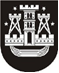 KLAIPĖDOS MIESTO SAVIVALDYBĖS TARYBASPRENDIMASDĖL Klaipėdos miesto savivaldybės stipendijų gabiems ir talentingiems Klaipėdos aukštųjų mokyklų I kurso studentams skyrimo komisijos sudarymo2018 m. balandžio 26 d. Nr. T2-91KlaipėdaVadovaudamasi Lietuvos Respublikos vietos savivaldos įstatymo 16 straipsnio 2 dalies 6 punktu, Klaipėdos miesto savivaldybės stipendijų gabiems ir talentingiems Klaipėdos aukštųjų mokyklų I kurso studentams skyrimo nuostatų, patvirtintų Klaipėdos miesto savivaldybės tarybos 2017 m. gruodžio 21 d. sprendimu Nr. T2-336 „Dėl Klaipėdos miesto savivaldybės stipendijų gabiems ir talentingiems Klaipėdos aukštųjų mokyklų I kurso studentams skyrimo nuostatų patvirtinimo“, 19 punktu, Klaipėdos miesto savivaldybės taryba nusprendžia:1. Sudaryti šios sudėties 2-jų metų laikotarpiui Klaipėdos miesto savivaldybės stipendijų gabiems ir talentingiems Klaipėdos aukštųjų mokyklų I kurso studentams skyrimo komisiją:1.1. Aistė Andruškevičiūtė, Klaipėdos miesto savivaldybės jaunimo reikalų koordinatorė;1.2. Virginija Kazakauskienė, Švietimo skyriaus vyresnioji patarėja;1.3. Nijolė Laužikienė, Ugdymo ir kultūros departamento direktorė;1.4. Viktorija Palubinskienė, Klaipėdos miesto akademinių reikalų tarybos deleguota atstovė;1.5. Vilhelmas Simėnas, Klaipėdos miesto akademinių reikalų tarybos deleguotas atstovas;1.6. Modestas Vitkus, Klaipėdos miesto savivaldybės tarybos ir mero sekretorius;1.7. Eglė Zalatoriūtė, Klaipėdos miesto akademinių reikalų tarybos deleguota atstovė.2. Skelbti šį sprendimą Klaipėdos miesto savivaldybės interneto svetainėje. Savivaldybės merasVytautas Grubliauskas